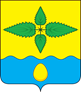 ОМСКИЙ  МУНИЦИПАЛЬНЫЙ  РАЙОН ОМСКОЙ  ОБЛАСТИСовет Иртышского сельского поселенияРЕШЕНИЕОт    24.04.2020   №  6О внесении изменения в решение Совета Иртышского сельского поселения от 10.10.2005 № 2 «Об утверждении регламента Совета Иртышского сельского поселения»Руководствуясь Федеральным законом от 06.10.2003 № 131-ФЗ «Об общих принципах организации местного самоуправления в Российской Федерации», Уставом Иртышского сельского поселения Омского муниципального района Омской области, Совет Иртышского сельского поселения Омского муниципального района Омской области:РЕШИЛ:1. Внести в регламент Совета Иртышского сельского поселения Омского муниципального района Омской области, утвержденный решением Совета Иртышского сельского поселения Омского муниципального района Омской области от 10.10.2005 № 2, следующие изменения:- пункт 2 статьи 4 дополнить подпунктом 13 следующего содержания:«13) формирует и утверждает план деятельности Совета на очередной год, вносит в него изменения;».2. Опубликовать (обнародовать) настоящее решение в газете «Омский муниципальный вестник» и на официальном сайте Иртышского сельского поселения.3. Настоящее решение вступает в силу со дня его официального опубликования (обнародования).Глава сельского поселения                                                        И.В.Барабанов	__________